Spring 2 EYFS- Animals  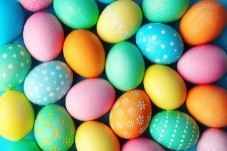 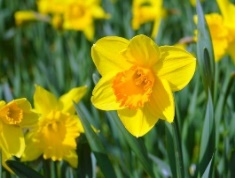 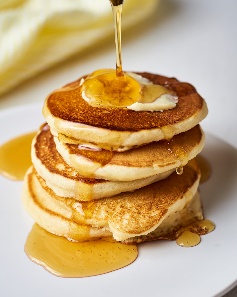 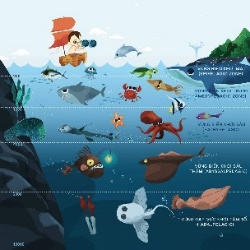 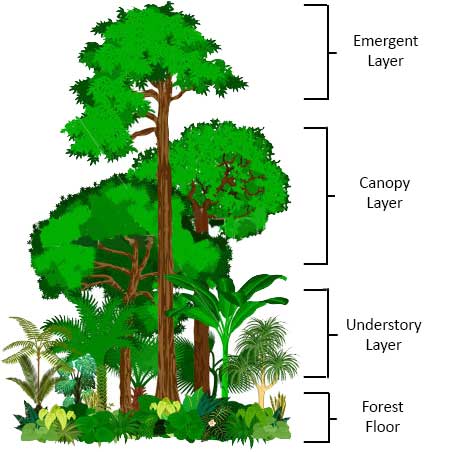 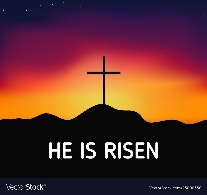 Key Vocabulary Fertiliser – is added to soil to help plants growForest floor – this is where all the roots and soil are in the jungleCanopy – the jungle is made up of different layers of trees that are different heights.Deforestation – is where trees are cut down and jungles then become smallerResurrection – the rising of Jesus New life – when an offspring is born Dairy – is food that made from milkDecay – is the rotting of aged natural objects Amphibian – needs water to live Habitat – is where an animal lives Easter – a celebration of Jesus’ life Life cycle – the stage of an animals life Meadow – is a field that is used to grow hay  Mammal – needs air to breathe and has a back bone Reptile – live in warm conditions because they are cold blooded Invertebrates – these animals tend to live in the sea and they do not have any or many bones. Christianity – a religion that believe in Jesus Spring – a season where new life begins 